Минобрнауки РоссииБузулукский гуманитарно-технологический институт (филиал) федерального государственного бюджетного образовательного учреждения высшего образования«Оренбургский государственный университет» Кафедра педагогического образованияМетодические указания для обучающихся по освоению дисциплины«Системы искусственного интеллекта»Уровень высшего образования БАКАЛАВРИАТНаправление подготовки44.03.01 Педагогическое образование(код и наименование направления подготовки)Менеджмент в образовании(наименование направленности (профиля) образовательной программы)КвалификацияБакалаврФорма обученияОчнаяБузулук 2021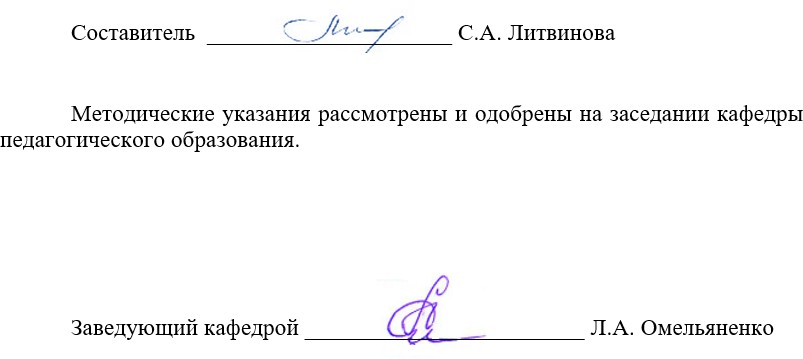 Методические	указания	являются	приложением	к	рабочей	программе	по дисциплине «Системы искусственного интеллекта».СодержаниеОсновные положенияЦель настоящего методического пособия – помочь студентам и преподавателям в организации занятий при изучении дисциплины «Системы искусственного интеллекта». Для освоения данной дисциплины в вузе читаются лекции и проводятся лабораторные занятия. В то же время одной из форм обучения является самостоятельнаяработа с учебником и учебными пособиями.Совершенствование деятельности в любой профессиональной области в значительной мере связано с применением информационных технологий.Задачи изучения дисциплины «Системы искусственного интеллекта» вытекают из требований к результатам освоения и условиям реализации основной образовательной программы и компетенций, установленных Федеральным государственным образовательным стандартом высшего образования по направлению 44.03.01 Педагогическое образование.Цель освоения дисциплины: формирование систематизированных знаний об основных направлениях исследований в области искусственного интеллекта, методах разработки и реализации интеллектуальных систем.Задачи: ознакомление студентов с различными формами интеллектуальной деятельности, основными концепциями и направлениями исследований по искусственному интеллекту, перспективами влияния систем искусственного интеллекта на содержание, форму, средства профессиональной и творческой деятельности людей; усвоение методов алгоритмизации и эвристики; методов разработки и реализации интеллектуальных систем в профессиональной деятельности; развитие навыков логического проектирования баз знаний и функционального программирования; выработка начальных навыков применения, построения моделей для решения практических задач, инженерии знаний в той или иной предметной области и умения использовать оболочки экспертных систем.Содержание разделов дисциплиныРаздел № 1 Искусственный интеллект как вершина развития информационных технологийПредыстория  теории  ИИ.  Этапы  развития  программных  средств.  Понятие«Искусственный интеллект». Измерительные шкалы. Меры близости и сходства. Термины и определения. Современные области исследований в ИИ. Современные теоретические проблемы ИИРаздел № 2 Основные теоретические задачи искусственного интеллектаИИ – междисциплинарная область исследований. Перечень традиционных задач ИИ. Более строгие формулировки задач. Алгоритм классификации Выбор параметров решения задачи. Правила формулировки задач ИИ. Выбор модели решения (представления знаний)Раздел № 3 Модели представления знаний и их применимостьОбласти применения методов искусственного интеллекта. Хорошо и плохо структурированные предметные области. М одели представления знаний. Логическая модель для представления знаний. Формальная (Аристотелева) логика. Примеры применимости формальной логики и возможные ошибки. Исчисление высказываний. Математическая реализация формальной логики. Методы автоматического доказательства  теорем  (исчисление  предикатов).  Продукционная  модель  дляпредставления знаний. Принцип описания предметной области правилами и фактами. Практическая реализация в программных системах. Фреймы для представления знаний. Элементы теории нечетких множеств Л. Заде. Теоретические обоснования и область применения. Практическая реализация фреймовой модели. Семантические сети для представления знаний. Новые модели представления знаний. Критериальные методы. Вероятностные методы. Нейронные сети.Раздел № 4 Прикладные системы искусственного интеллекта Приложения символического искусственного интеллекта: понимание естественного языка и машинный перевод; интеллектуальные базы данных и вопросно-ответные системы; экспертные системы и автоматическое доказательство теорем; автоматическое управление роботом и распознавание образов; интеллектуальные игры. Место представления знаний в символическом ИИ: итеративный характер решения задач; знание и незнание; алгоритмы поиска решения и представление знаний. Классификация прикладных систем ИИ: виды знаний; классификация по степени использования различных видов знаний; классификация по форме представления знаний; по виду ответа при решении задач; по степени универсальности, по архитектуре и инструментальным средствам.Методические рекомендации по освоению дисциплиныВ практике профессиональной подготовки используется лекционно-семинарская система, которая рассчитана на то, что студенты ВО (высшего образования) уже имеют навыки учебной деятельности и способны к самостоятельному поиску и усвоению знаний. Основными формами организации обучения являются лекции, семинары, практические и лабораторные занятия, консультации, зачеты, экзамены.Лекционно-семинарская система, с одной стороны, повышает эффективность обучения студентов, а с другой – обеспечивает преемственность между школой и системой ВО, между системой СПО и ВО.Методические рекомендации к лекционным занятиямЛекция. Лекция – это развернутое, продолжительное и системное изложение сущности какой-либо учебной, научной проблемы. Основа лекции – теоретическое обобщение, в котором конкретный фактический материал служит иллюстрацией или необходимым отправным моментом, это форма учебного занятия, цель которого состоит в рассмотрении теоретических вопросов излагаемой дисциплины в логически выдержанной форме.В учебном процессе в зависимости от дидактических задач и логики учебного материала мы будем использовать вводные, текущие и обзорные лекции; в зависимости от деятельности студентов - информационные, объяснительные, лекции-беседы.Лекционная форма целесообразна в процессе:изучения нового материала, мало связанного с ранее изученным;рассмотрения сложного для самостоятельного изучения материала;подачи информации крупными блоками;выполнения определенного вида заданий по одной или нескольким темам либо разделам;применения изученного материала при решении практических задач.Вводная лекция открывает лекционный курс по предмету. На ней четко и ярко показываются теоретическое и прикладное значение предмета, его связь с другимипредметами, роль в понимании мира, в подготовке бакалавра. Лекция данного типа призвана способствовать убедительной мотивации самостоятельной работы студентов. Установочная лекция (применяется при заочной форме обучения) – знакомит студентов со структурой учебного материала, основными положениями курса, а также содержит программный материал, самостоятельное изучение которого представляет для студентов трудность (наиболее сложные, узловые вопросы). Установочная лекция должна детально знакомить с организацией самостоятельной работы, с особенностямивыполнения контрольных заданий.Текущая лекция служит для систематического изложения учебного материала предмета. Каждая такая лекция посвящена определенной теме и является в этом отношении законченной, но составляет с другими (предшествующей, последующей) определенную целостную систему. В ходе лекций большое значение уделяется вопросам подготовки к работе над лекционным материалом (его осмысление, ведение конспекта, работа с материалом учебника). На лекционных занятиях преподаватель не только сообщает или обобщает теоретические знания, но и учит студентов приемам конспектирования.Заключительная лекция завершает изучение учебного материала. На ней обобщается изученное ранее на более высокой теоретической основе, рассматриваются перспективы развития математической науки.Обзорная лекция содержит краткую и в значительной мере обобщенную информацию об определенных однородных (близких по содержанию) программных вопросах. Эти лекции используются на завершающих этапах обучения.В состав учебно-методических материалов лекционного курса включаются:учебники и учебные пособия, в том числе разработанные преподавателями кафедры, конспекты (тексты, схемы) лекций в печатном виде и /или электронном представлении - электронный учебник, файл с содержанием материала, излагаемого на лекциях, файл с раздаточными материалами;тесты и задания по различным темам лекций (разделам учебной дисциплины) для самоконтроля студентов;списки учебной литературы, рекомендуемой студентам в качестве основной и дополнительной по темам лекций (по соответствующей дисциплине).Приступая к изучению дисциплины, студенту необходимо ознакомиться с тематическим планом занятий, списком рекомендованной учебной и научной литературы. Следует уяснить последовательность выполнения индивидуальных учебных заданий, темы и сроки проведения семинаров, написания учебных и творческих работ, завести в свою рабочую тетрадь.При изучении дисциплины студенты выполняют следующие задания: изучают рекомендованную учебную и научную литературу; пишут контрольные работы, готовят презентации и сообщения к практическим занятиям; выполняют самостоятельные творческие работы, участвуют в выполнении практических заданий. Уровень и глубина усвоения дисциплины зависят от активной и систематической работы в данных направлениях.Работа по материалам лекцийПри работе с книгой необходимо подобрать литературу, научиться правильно ее читать, вести записи. Для подбора литературы в библиотеке используются алфавитный и систематический каталоги. Важно помнить, что рациональные навыки работы с книгой - это всегда большая экономия времени и сил.Правильный подбор учебников рекомендуется преподавателем, читающим лекционный курс. Необходимая литература может быть также указана в методических разработках по данному курсу. Изучая материал по учебнику, следует переходить к следующему вопросу только после правильного уяснения предыдущего, описывая на бумаге все выкладки и вычисления (в том числе те, которые в учебнике опущены или на лекции даны для самостоятельного вывода).Особое внимание следует обратить на определение основных понятий курса. Студент должен подробно разбирать примеры, которые поясняют такие определения, и уметь строить аналогичные примеры самостоятельно. Нужно добиваться точного представления о том, что изучаешь. Полезно составлять опорные конспекты. При изучении материала по учебнику полезно в тетради (на специально отведенных полях) дополнять конспект лекций. Там же следует отмечать вопросы, выделенные студентом для консультации с преподавателем.Выводы, полученные в результате изучения, рекомендуется в конспекте выделять, чтобы они при перечитывании записей лучше запоминались.Опыт показывает, что многим студентам помогает составление листа опорных сигналов, содержащего важнейшие и наиболее часто употребляемые формулы и понятия. Такой лист помогает запомнить формулы, основные положения лекции, а также может служить постоянным справочником для студента.Различают два вида чтения; первичное и вторичное. Первичное – эти внимательное, неторопливое чтение, при котором можно остановиться на трудных местах. После него не должно остаться ни одного непонятного олова. Содержание не всегда может быть понятно после первичного чтения.Задача вторичного чтения полное усвоение смысла целого (по счету это чтение может быть и не вторым, а третьим или четвертым).Правила самостоятельной работы с литературойКак уже отмечалось, самостоятельная работа с учебниками и книгами (а также самостоятельное теоретическое исследование проблем, обозначенных преподавателем на лекциях) – это важнейшее условие формирования у себя научного способа познания. Основные советы здесь можно свести к следующим:Составить перечень книг, с которыми Вам следует познакомиться.Такой перечень должен быть систематизированным (что необходимо для семинаров, что для экзаменов, а что Вас интересует за рамками официальной учебной деятельности, то есть что может расширить Вашу общую культуру).Обязательно выписывать все выходные данные по каждой книге.Разобраться для себя, какие книги (или какие главы книг) следует прочитать более внимательно, а какие – просто просмотреть.При составлении перечней литературы следует посоветоваться с преподавателями и научными руководителями, которые помогут Вам лучше сориентироваться, на что стоит обратить большее внимание, а на что вообще не стоит тратить время.Естественно, все прочитанные книги, учебники и статьи следует конспектировать, но это не означает, что надо конспектировать «все подряд»: можно выписывать кратко основные идеи автора и иногда приводить наиболее яркие и показательные цитаты (с указанием страниц).Если Вы раньше мало работали с научной литературой, то следует выработать в себе способность «воспринимать» сложные тексты; для этого лучший прием –научиться «читать медленно», когда Вам понятно каждое прочитанное слово (а если слово незнакомое, то либо с помощью словаря, либо с помощью преподавателя обязательно его узнать).Есть еще один эффективный способ оптимизировать знакомство с научной литературой – следует увлечься какой-то идеей и все книги просматривать с точки зрения данной идеи.Чтение научного текста является частью познавательной деятельности. Ее цель – извлечение из текста необходимой информации. От того на сколько осознанна читающим собственная внутренняя установка при обращении к печатному слову (найти нужные сведения, усвоить информацию полностью или частично, критически проанализировать материал и т.п.) во многом зависит эффективность осуществляемого действия.С наличием различных установок обращения к научному тексту связано существование и нескольких видов чтения:библиографическое – просматривание карточек каталога, рекомендательных списков, сводных списков журналов и статей за год и т.п.;просмотровое – используется для поиска материалов, содержащих нужную информацию, обычно к нему прибегают сразу после работы со списками литературы и каталогами, в результате такого просмотра читатель устанавливает, какие из источников будут использованы в дальнейшей работе;ознакомительное – подразумевает сплошное, достаточно подробное прочтение отобранных статей, глав, отдельных страниц, цель – познакомиться с характером информации, узнать, какие вопросы вынесены автором на рассмотрение, провести сортировку материала;изучающее – предполагает доскональное освоение материала; в ходе такого чтения проявляется доверие читателя к автору, готовность принять изложенную информацию, реализуется установка на предельно полное понимание материала;аналитико-критическое и творческое чтение – два вида чтения близкие между собой тем, что участвуют в решении исследовательских задач. Первый из них предполагает направленный критический анализ, как самой информации, так и способов ее получения и подачи автором; второе – поиск тех суждений, фактов, по которым или в связи, с которыми, читатель считает нужным высказать собственные мысли.Из всех рассмотренных видов чтения основным для студентов является изучающее – именно оно позволяет в работе с учебной литературой накапливать знания в различных областях. Вот почему именно этот вид чтения в рамках учебной деятельности должен быть освоен в первую очередь. Кроме того, при овладении данным видом чтения формируются основные приемы, повышающие эффективность работы с научным текстом.Подготовка конспектаСтудент обязан вести конспект (рабочую тетрадь). Конспект – краткое изложение или краткая запись чего-либо (книги, статьи и т.п.).Хорошо составленный конспект помогает усвоить материал. В конспекте кратко излагается основная сущность учебного материала, приводятся необходимые обоснования, табличные данные, схемы, эскизы, расчеты и т.п. Конспект целесообразно составлять целиком на тему. При этом имеется возможность всегда дополнять составленный конспект вырезками и выписками из журналов, газет, статей, новых учебников, брошюр по обмену опытом, данных из Интернета и других источников.Рекомендуется конспектировать определения, формулировки теорем, схемы их доказательств, формулы и решения задач. Формулы следует выписывать в специальные таблицы для каждой части (раздела) курса.Постоянное пользование конспектом, в частности таблицами формул, способствует их запоминанию и дает возможность решать примеры и задачи, не обращаясь к учебным пособиям.Таким образом, конспект становится сборником необходимых материалов, куда студент вносит всё новое, что он изучил, узнал. Такие конспекты представляют, большую ценность при подготовке к занятиям и зачету, экзамену.Виды конспектов:Плановый конспект (план-конспект) строится на основе предварительного плана текста. Каждому вопросу плана отвечает определенная часть конспекта (пример, вопросно-ответный конспект).Текстуальный конспект создается из цитат – отрывков оригинального текста, связанных друг с другом путем логических переходов. Применяют: при изучении материала, требующего сравнительного анализа точек зрения, высказанных рядом авторов по поводу одного предмета.Тематический конспект наиболее полно раскрывает тему. Всестороннее изучение проблемы, анализ различных подходов.Свободный конспект сочетает выписки, цитаты, иногда тезисы, при этом часть его может быть снабжена планом. Данный вид конспекта не привязывает студента к авторским высказываниям, а требует умения самостоятельно формулировать основные положения.Для создания конспекта студенту необходимо:Первичное ознакомление с материалом изучаемой темы по тексту учебника, пособия, дополнительной литературе.Выделение главного в изучаемом материале, составление обычных кратких записей.Подбор	к	данному	тексту	опорных	сигналов	в	виде	отдельных	слов, определённых знаков, графиков, рисунков.Продумывание схематического способа кодирования знаний, использование различного шрифта и т.д.Составление опорного конспекта.Методические рекомендации к практическим занятиямПрактические занятия относятся к основным видам учебных занятий. Состав и содержание предлагаемых практических занятий направлено на реализацию требований ФГОС ВО по направлению подготовки 44.03.01 Педагогическое образование. В результате выполнения практических работ закрепляются полученные теоретические знания. Каждая лабораторная работа включает разделы: цель занятия, теоретическую и практическую части.Занятие-практикум (практическое занятие)Основная его задача – приобретение умений и навыков практического использования изученного материала. Основной формой их проведения являются практические работы, на которых студенты самостоятельно упражняются в практическом применении усвоенных теоретических знаний и умений.Следует подчеркнуть, что только после усвоения лекционного материала с определенной точки зрения (а именно с той, с которой он излагается на лекциях) онбудет закрепляться на практических занятиях как в результате обсуждения и анализа лекционного материала, так и с помощью решения проблемных ситуаций, задач. При этих условиях студент не только хорошо усвоит материал, но и научится применять его на практике, а также получит дополнительный стимул (и это очень важно) для активной проработки лекции.Отрабатывать умения и навыки необходимо в ходе решения задач. Нужно решать, как можно больше задач. Начинать следует с наиболее простых, элементарных, а затем переходить к более сложным. При самостоятельном решении задач нужно обосновывать каждый этап решения, исходя из теоретических положений курса. Если студент видит несколько путей решения проблемы (задачи), то нужно сравнить их и выбрать самый рациональный. Полезно до начала вычислений составить краткий план решения проблемы (задачи). Решение проблемных задач или примеров следует излагать подробно, вычисления располагать в строгом порядке, отделяя вспомогательные вычисления от основных. Решение следует доводить до окончательного результата, промежуточные преобразования выполнять последовательно и аккуратно.Основным способом организации деятельности студентов на практикумах является индивидуальная и фронтальная работы.Средством управления учебной деятельностью студентов является инструкция (методические указания), которая по определенным правилам последовательно устанавливает действия студента.СамопроверкаПосле изучения определенной темы по записям в конспекте и учебнику, а также решения достаточного количества соответствующих задач на практических занятиях и самостоятельно студенту рекомендуется, используя лист опорных сигналов, воспроизвести по памяти определения, выводы формул, формулировки основных положений и доказательств.В случае необходимости нужно еще раз внимательно разобраться в материале.Иногда недостаточность усвоения того или иного вопроса выясняется только при изучении дальнейшего материала. В этом случае надо вернуться назад и повторить плохо усвоенный материал. Важный критерий усвоения теоретического материала – умение решать задачи или пройти тестирование по пройденному материалу. Однако следует помнить, что правильное решение задачи может получиться в результате применения механически заученных формул без понимания сущности теоретических положений.Подготовка к практическому занятиюподберите необходимую учебную и справочную литературу, конспекты;освежите в памяти теоретические сведения, полученные на лекциях и в процессе самостоятельной работы;определитесь в целях и специфических особенностях практической работы;отберите те задачи и упражнения, которые позволят в полной мере реализовать цели и задачи предстоящей работы;прорешайте задачи, примеры из лекции, учебника;ответьте на контрольные вопросы,закрепление теоретического материала изучаемой темы необходимо проводить с помощью решения практических задач;при рассмотрении тех моментов, которые были определены как сложные, при прохождении тренировочных и тестовых упражнений по теме, необходимо рассмотреть несколько возможных вариантов решения;обсуждение полученных результатов.Методические рекомендации для подготовки к зачетуПодготовка к зачету способствует закреплению, углублению и обобщению знаний, получаемых, в процессе обучения, а также применению их к решению практических задач. Готовясь к нему, студент ликвидирует имеющиеся пробелы в знаниях, углубляет, систематизирует и упорядочивает свои знания. На зачете студент демонстрирует то, что он приобрел в процессе обучения по конкретной учебной дисциплине.Требования к организации подготовки к зачету те же, что и при занятиях в течение семестра, но соблюдаться они должны более строго. Во-первых, очень важно соблюдение режима дня. Во-вторых, наличие хороших собственных конспектов лекций. Даже в том случае, если была пропущена какая-либо лекция, необходимо вовремя ее восстановить, обдумать, снять возникшие вопросы для того, чтобы запоминание материала было осознанным. В-третьих, при подготовке к зачету у студента должен быть учебник или конспект литературы, прочитанной по указанию преподавателя в течение семестра.Вначале следует просмотреть весь материал по дисциплине, отметить для себя трудные вопросы. Обязательно в них разобраться. В заключение еще раз целесообразно повторить основные положения.Систематическая подготовка к занятиям в течение семестра позволит использовать время экзаменационной сессии для систематизации знаний.Правила подготовки к зачетуЛучше сразу сориентироваться во всем материале и обязательно расположить весь материал согласно экзаменационным вопросам (или вопросам, обсуждаемым на семинарах), эта работа может занять много времени, но все остальное – это уже технические детали (главное – это ориентировка в материале!).Сама	подготовка	связана	не	только	с	«запоминанием».	Подготовка	также предполагает и переосмысление материала, и даже рассмотрение альтернативных идей. Главный смысл подготовки – это систематизация и оптимизация знаний по данному предмету, что само по себе прекрасно – это очень сложная и важная для студента работа, более сложная и важная, чем простое поглощение массы учебнойинформации.Во время ответа сначала студент должен продемонстрировать, что он «усвоил» все, что требуется по программе обучения (или по программе данного преподавателя), и лишь после этого он вправе высказать иные, желательно аргументированные точки зрения.Методические рекомендации по организации самостоятельной работыСамостоятельная работа по дисциплине «Системы искусственного интеллекта» – это педагогически управляемый процесс самостоятельной деятельности студентов, обеспечивающий реализацию целей и задач по овладению необходимым объемом знаний, умений и навыков, опыта творческой работы и развитию профессиональных интеллектуально-волевых, нравственных качеств будущего бакалавра.Выделяют два вида самостоятельной работы:аудиторная работа, выполняется на занятиях под руководством преподавателя и по его заданию;внеаудиторная, выполняется студентом по заданию преподавателя, но без его непосредственного участия.Памятка педагогу по организации самостоятельной работы студентовСамостоятельную работу необходимо организовывать во всех звеньях учебного процесса, в том числе и в процессе усвоения нового материала.Студентов	необходимо	ставить	в	активную	позицию,	делать	их непосредственными участниками процесса познания.Организация	самостоятельной	работы	должна	способствовать	развитию мотивации учения.Самостоятельная работа должна носить целенаправленный характер, быть четко сформулированной.Содержание самостоятельной работы должно обеспечивать полный и глубокий комплекс заданий.В	ходе	самостоятельной	работы	необходимо	обеспечить	сочетание репродуктивной и продуктивной учебной деятельности.При	организации	самостоятельной	работы	необходимо	предусмотреть адекватную обратную связь, т.е. правильно организовать систему контроля.Рекомендации для студентовМетодика изучения материала (на что необходимо обращать внимание при изучении материала):первичное чтение одного параграфа темы;повторное чтение этого же параграфа темы с фиксированием наиболее значительных по содержанию частей;проработка материала данного параграфа (знать термины и определения);после такого прохождения всех параграфов одной темы, повторное (третий раз) чтение параграфов этой темы с фиксированием наиболее значительных по содержанию частей;прохождение тренировочных упражнений по теме;прохождение тестовых упражнений по теме;возврат к параграфам данной темы для разбора тех моментов, которые были определены как сложные при прохождении тренировочных и тестовых упражнений по теме;после прохождения всех тем раздела, закрепление пройденного материала на основе решения задач.Основные виды аудиторной самостоятельной работы студентов при изучении дисциплины «Системы искусственного интеллекта»:формулировка вопросов студентам, преподавателю;выполнение письменных заданий;конспектирование, работа с книгой;выполнение самостоятельных работ.Основные виды внеаудиторной самостоятельной работы студентов при изучении дисциплины «Системы искусственного интеллекта»:работа с учебником;конспектирование отдельного вопроса пройденной темы;работа со справочной литературой;использование Интернет-ресурсов.Повышение роли самостоятельной работы студентов при проведении различных видов учебных занятий предполагает оптимизацию методов обучения, внедрение вучебный процесс новых технологий обучения, повышающих производительность труда преподавателя, активное использование информационных технологий, позволяющих студенту в удобное для него время осваивать учебный материал; совершенствование методики проведения практик и научно-исследовательской работы студентов, поскольку именно эти виды учебной работы студентов в первую очередь готовят их к самостоятельному выполнению профессиональных задач; использование знаний, умений и навыков в системе курсового и дипломного проектирования по дисциплинам профессионального цикла, которая должна повышать роль студента в подборе материала, поиске путей решения задач.Предметно и содержательно самостоятельная работа студентов определяется образовательным стандартом, учебным планом, рабочими программами учебных дисциплин, содержанием учебников, учебных пособий и методических руководств.Для успешной организации самостоятельной работы все активнее применяются разнообразные образовательные ресурсы в сети Интернет: системы тестирования по различным областям, виртуальные лекции, лаборатории, при этом пользователю достаточно иметь компьютер и подключение к Интернету для того, чтобы связаться с преподавателем, решать вычислительные задачи и получать знания. Использование сетей усиливает роль самостоятельной работы студента и позволяет кардинальным образом изменить методику преподавания. Студент может получать все задания и методические указания через электронную почту, что дает ему возможность привести в соответствие личные возможности с необходимыми для выполнения работ трудозатратами. Студент имеет возможность выполнять работу дома или в аудитории.Основной формой контроля самостоятельной работы студента являются практические задания. Массовой формой контроля являются зачеты и экзамены.Большое образовательное значение в самостоятельном учебном труде студента имеет самоконтроль. Самоконтроль возбуждает и поддерживает внимание и интерес, повышает активность памяти и мышления, позволяет студенту своевременно обнаружить и устранить допущенные ошибки и недостатки, объективно определить уровень своих знаний, практических умений.Самое доступное и простое средство самоконтроля с применением информационно-коммуникационных технологий - это ряд тестов, которые позволяют определить свой уровень владения предметным материалом, выявить свои ошибки и получить рекомендации по самосовершенствованию.Контроль результатов самостоятельной работы обучающихся может осуществляться в пределах времени, отведенного на обязательные учебные занятия и самостоятельную работу по дисциплине математика и может проходить в письменной, устной или смешанной форме с предоставлением изделия или продукта творческой деятельности.Критериями оценки результатов внеаудиторной самостоятельной работы обучающегося являются:уровень освоения учебного материала;умение	использовать	теоретические	знания	и	умения	при	выполнении практических задач;уровень сформированности общих и профессиональных компетенций.Критерии оценки ответов:Оценка «отлично» выставляется в случае полного рассмотрения вопроса, аргументированного выражения своей позиции, отсутствия ошибок, грамотного текста, точность формулировок и т.д.;Оценка «хорошо» выставляется в случае полного выполнения всего объема работ при наличии несущественных ошибок, не повлиявших на общий результат работы;Оценка «удовлетворительно» выставляется в случае недостаточно полного рассмотрения проблемы, при наличии ошибок, которые не оказали существенного влияния на окончательный результат;Оценка «неудовлетворительно» выставляется в случае, если тема не раскрыта, работа выполнена крайне небрежно и т.д.Самостоятельная работа студентов при решении задачВ процессе изучения информатики наряду с некоторыми теоретическими сведениями студенты овладевают и закрепляют способы решения задач. Преподаватель раскрывает перед студентами технологию решения задачи, показывает, чем мотивировано применение некоторого метода решения, чем обусловлен выбор того или иного пути.Работа над задачей тоже может быть полностью самостоятельной работой студентов. Она преследует несколько целей:продолжить формирование умений самостоятельно изучать текст, который в данном случае представляет собой задачу;обучить рассуждениям;обучить оформлению решения задач. К тому же студенты будут знать, что у них имеется образец рассуждений и оформления задачи, к которому они могут обратиться при решении другой задачи или при проверке правильности своего решения. Непременным условием усвоения новых теоретических сведений и овладения новыми приемами решения задач является выполнение студентами тренировочных упражнений. А подготовка студентов к творческому труду и самостоятельному пополнению знаний имеет самостоятельное выполнение заданий. В этом случае студент без помощи должен наметить пути решения, правильно выполнить все построения, преобразования, вычисления и т. п. В таком случае мысль студента работает наиболее интенсивно. Он приобретает практический навык работы в ситуации, с которой емунеоднократно придется сталкиваться в последующей трудовой деятельности.Типовые задачи для самоконтроляЗадание 1. Заданы отношения вида: столица (город, страна), Европа (страна), Азия (страна). Создать правила, позволяющие вывести столицы европейских государствЗадание 2. Заданы отношения вида: книга (автор, название, издательство).Составить программу для вывода всей информации и для вывода списка книг указанного автораЗадание 3. Привести формулы к КНФ (конъюнктивной нормальной форме)a) r p  s;b) r  s  q  r;c) p  q  q s;d) r  q   p  s;e) p  r  p  r;f) p  rq  p  r pqr.Задание 4. Доказать истинность заключения по методу резолюцииКонтрольные вопросыТиповые вопросы для зачета:Представление данных с помощью формул. Определение формулы. Интерпретация. Формулы общезначимые, выполнимые, противоречивые.Понятие логического следствия. Теорема о логическом следовании. Пример ее применения.Теорема 2 о логическом следствии. Решение задач с использованием теоремы 2 о логическом следствии.Эквивалентные формулы. Конъюнктивная нормальная форма и ее построение.Построение из имеющихся знаний новых с помощью применения резолюции. Литерал, дизъюнкт, контрарная пара. Теорема о резольвенте.Понятие вывода как формализованный аналог понятия.Семантические деревья. определение и примеры.Полное семантическое дерево. Теорема о свойствах полного семантического дерева. Пример.Опровергающие вершины полного семантического дерева.Теорема о полноте метода резолюций. Решение задач методом резолюций.Линейный вывод. Теорема о полноте линейного вывода.Входная резолюция. Пример построения входного опровержения.Единичная резолюция. Пример построения единичного опровержения.Эквивалентность входной и единичной резолюции.Семантическая резолюция. Пример построения семантического опровержения.Теорема о полноте метода семантической резолюции. Пример.Положительная и отрицательная гиперрезолюция. Пример.Стратегия поддержки. Теорема о полноте метода поддержки.Искусственный интеллект: предмет, история развития, направления исследований.Спектр задач, решаемых в области ИИ.Модели представления знаний: семантические сети.Механизм поиска в сетях.Учебно-методическое обеспечение дисциплины.1 Основная литератураБлюмин, А.М. Проектирование систем интеллектуального обслуживания [Электронный ресурс]: учебник / А.М. Блюмин. – Москва: Издательско-торговая корпорация «Дашков и К°», 2018. – 346 с. – ISBN 978-5-394-02936-3.– Режим доступа: http://biblioclub.ru/index.php?page=book&id=495666Дополнительная литератураПавлов С. И. Системы искусственного интеллекта [Электронный ресурс]: учеб. пособие, Ч. 1/ С.И.Павлов С. И. – Томск: Томский государственный университет систем управления и радиоэлектроники, 2011. – 175 с. – ISBN: 978-5-4332-0013-5. – Режим доступа: http://biblioclub.ru/index.php?page=book&id=208933Павлов С. И. Системы искусственного интеллекта [Электронный ресурс]: учеб. пособие, Ч. 2/ С.И.Павлов С. И. – Томск: Томский государственный университет систем управления и радиоэлектроники, 2011. – 194 с. – ISBN: 978-5-4332-0014-2. – Режим доступа: http://biblioclub.ru/index.php?page=book&id=208939Сергеев, Н.Е. Системы искусственного интеллекта [Электронный ресурс]: учеб. пособие / Н.Е. Сергеев; Министерство образования и науки РФ, Южный федеральный университет, Инженерно-технологическая академия. – Таганрог: Издательство Южного федерального университета, 2016. – Ч. 1. – 123 с. – ISBN 978-5-9275-2113-5.– Режим доступа: http://biblioclub.ru/index.php?page=book&id=493307.Периодические изданияИнформатика и образование: журнал. – Москва: «Образование и Информатика»; Инновации в образовании: журнал. Москва: Издательство СГУИнтернет-ресурсыhttps://universarium.org/catalog	-	«Универсариум»,	Курсы,	МООК:«Распознающие системы»;Портал искусственного интеллекта http://www.aiportal.ru/Основы искусственного интеллекта http://studopedia.ru/9_68230_osnovnie- ponyatiya-iskusstvennogo-intellekta.htmla)b)